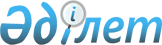 Хромтау аудандық мәслихатының 2021 жылғы 30 желтоқсандағы № 161 "2022-2024 жылдарға арналған Абай ауылдық округінің бюджетін бекіту туралы" шешіміне өзгерістер енгізу туралы
					
			Мерзімі біткен
			
			
		
					Ақтөбе облысы Хромтау аудандық мәслихатының 2022 жылғы 7 сәуірдегі № 200 шешімі. Мерзімі өткендіктен қолданыс тоқтатылды
      ШЕШТІ:
      1. Хромтау аудандық мәслихатының "2022-2024 жылдарға арналған Абай ауылдық округінің бюджетін бекіту туралы" 2021 жылғы 30 желтоқсандағы № 161 шешіміне келесідей өзгерістер енгізілсін:
      1 тармақ жаңа редакцияда жазылсын:
      "1. 2022-2024 жылдарға арналған Абай ауылдық округінің бюджеті 1, 2, 3 қосымшаларға сәйкес, оның ішінде 2022 жылға мынадай көлемде бекітілсін:
      1) кірістер – 31 814 мың теңге, оның ішінде:
      салықтық түсімдер – 2 755 мың теңге;
      салықтық емес түсімдер – 0 теңге;
      негізгі капиталды сатудан түсетін түсімдер – 0 теңге;
      трансферттер түсімдері – 29 059 мың теңге; 
      2) шығындар – 32 314 мың теңге;
      3) таза бюджеттік кредиттеу – 0 теңге;
      бюджеттік кредиттерді өтеу – 0 теңге; 
      4) қаржы активтерімен жасалатын операциялар бойынша сальдо – 0 теңге, оның ішінде:
      қаржы активтерін сатып алу – 0 теңге;
      мемлекеттің қаржы активтерін сатудан түсетін түсімдер – 0 теңге;
      5) бюджет тапшылығы (профициті) – -500 мың теңге;
      6) бюджет тапшылығын қаржыландыру (профицитін пайдалану) – 500 мың теңге;
      қарыздар түсімі - 0 теңге;
      қарыздарды өтеу - 0 теңге;
      бюджет қаражатының пайдаланылатын қалдықтары – 500 мың теңге.". 
      2. Көрсетілген шешімнің 1 қосымшасы осы шешімнің қосымшасына сәйкес жаңа редакцияда жазылсын.
      3. Осы шешім 2022 жылғы 1 қаңтардан бастап қолданысқа енгізіледі. 2022 жылға арналған Абай ауылыдық округінің бюджеті
					© 2012. Қазақстан Республикасы Әділет министрлігінің «Қазақстан Республикасының Заңнама және құқықтық ақпарат институты» ШЖҚ РМК
				
      Хромтау аудандық мәслихатының хатшысы 

Д. Х. Мулдашев
Хромтау ауданы мәслихатының 2022 жылғы 7 сәуірдегі № 200 шешіміне қосымшаХромтау аудандық мәслихатының 2021 жылғы 30 желтоқсандағы № 161 шешіміне 1 қосымша
Санаты
Санаты
Санаты
Санаты
Сомасы (мың теңге)
Сыныбы
Сыныбы
Сыныбы
Сомасы (мың теңге)
Кіші сыныбы
Кіші сыныбы
Сомасы (мың теңге)
Атауы
Сомасы (мың теңге)
1
2
3
4
5
I. Кірістер
31 814
1
Салықтық түсiмдер
2 755
04
Меншікке салынатын салықтар
1 335
1
Мүлікке салынатын салықтар
35
3
Жер салығы
600
4
Көлік құралдарына салынатын салық
700
05
Тауарларға, жұмыстарға және қызметтерге салынатын iшкi салықтар
1 400
3
Табиғи және басқа да ресурстарды пайдаланғаны үшiн түсетiн түсiмдер
1 400
3
Негізгі капиталды сатудан түсетін түсімдер
20
03
Жердi және материалдық емес активтердi сату
20
1
Жерді сату
20
4
Трансферттердің түсімдері
29 059
02
Мемлекеттiк басқарудың жоғары тұрған органдарынан түсетін трансферттер
29 059
Функционалдық топ
Функционалдық топ
Функционалдық топ
Функционалдық топ
Функционалдық топ
Сомасы (мың теңге)
Кіші функция
Кіші функция
Кіші функция
Кіші функция
Сомасы (мың теңге)
Бюджеттік бағдарламалардың әкімшісі
Бюджеттік бағдарламалардың әкімшісі
Бюджеттік бағдарламалардың әкімшісі
Сомасы (мың теңге)
Бағдарлама
Бағдарлама
Сомасы (мың теңге)
Атауы
Сомасы (мың теңге)
1
2
3
4
5
6
II. Шығындар
32 314 
01
Жалпы сипаттағы мемлекеттiк қызметтер
17 035
1
Мемлекеттiк басқарудың жалпы функцияларын орындайтын өкiлдi, атқарушы және басқа органдар
17 035
124
Аудандық маңызы бар қала, ауыл, кент, ауылдық округ әкімінің аппараты
17 035
001
Аудандық маңызы бар қала, ауыл, кент, ауылдық округ әкімінің қызметін қамтамасыз ету жөніндегі қызметтер
17 035
07
Тұрғын-үй коммуналдық шаруашылық
12 279
3
Елді-мекендерді абаттандыру
12 279
124
Аудандық маңызы бар қала, ауыл, кент, ауылдық округ әкімінің аппараты
12 279
008
Елді мекендердегі көшелерді жарықтандыру
779
009
Елді мекендерді санитариясын қамтамасыз ету
2 000
011
Елді мекендерді абаттандыру мен көгалдандыру
9 500
12
Көлік және коммуникация
3 000
1
Автомобиль көлігі
3 000
124
Аудандық маңызы бар қала, ауыл, кент, ауылдық округ әкімінің аппараты
3 000
013
Аудандық маңызы бар қалаларда, ауылдарда, кенттерде, ауылдық округтерде автомобиль жолдарының жұмыс істеуін қамтамасыз ету
3 000
V.Бюджет тапшылығы (профициті)
-500
VI.Бюджет тапшылығын қаржыландыру (профицитін пайдалану)
500
8
Бюджет қаражатының пайдаланылатын қалдықтары
500
01
Бюджет қаражаты қалдықтары
500
1
Бюджет қаражатының бос қалдықтары
500